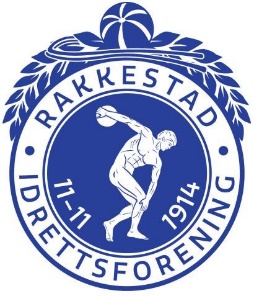 VELKOMMEN TIL RAKKESTAD IDRETTSFORENINGRegistrering i MinIdrettAlle utøvere i RIF må være registrert medlem for å kunne delta på klubbens aktiviteter.Dette gjøres ved å melde seg inn i Norges Idrettsforbund sitt medlemsregister - Minidrett:www.minidrett.nif.no eller via www.rakkestadidrettsforening.no og følg linken minidrett.Velg; "opprett ny bruker" og følg stegene videre.
Medlemsskapet koster kr 100,- pr år for barn og unge.Med vennlig hilsenStyret i Rakkestad idrettsforening